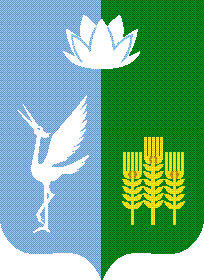 ИЗБИРАТЕЛЬНАЯ КОМИССИЯЧКАЛОВСКОГО СЕЛЬСКОГО ПОСЕЛЕНИЯ
СПАССКОГО МУНИЦИПАЛЬНОГО РАЙОНАРЕШЕНИЕс. Чкаловское
Рассмотрев представленные кандидатом  на должность главы Чкаловского сельского поселения Спасского муниципального района в период избирательной кампании по  досрочным выборам главы Чкаловского сельского поселения  Спасского муниципального района  Тузовым Александром Сергеевичем, документы о назначении уполномоченного представителя по финансовым вопросам в соответствии со статьями 28 и 37 Избирательного кодекса Приморского края, избирательная комиссия Чкаловского сельского поселения Спасского муниципального района,РЕШИЛА:1. Зарегистрировать уполномоченного представителя по финансовым вопросам, назначенного кандидатом на должность главы Чкаловского сельского поселения Спасского муниципального района в период избирательной кампании по  досрочным выборам главы Чкаловского сельского поселения  Спасского муниципального района Тузовым Александром Сергеевичем – Алексееву Татьяну Владимировну, 04 августа 1984 года рождения. 2.  Выдать зарегистрированному уполномоченному представителю по финансовым вопросам удостоверение установленного образца.Председатель комиссии 						М.А. МакаренкоСекретарь комиссии						О.В. Нефедьева«13» января 2022 года№8/35О регистрации уполномоченного по финансовым вопросам, назначенного кандидатом на должность главы Чкаловского сельского поселения Спасского муниципального района  